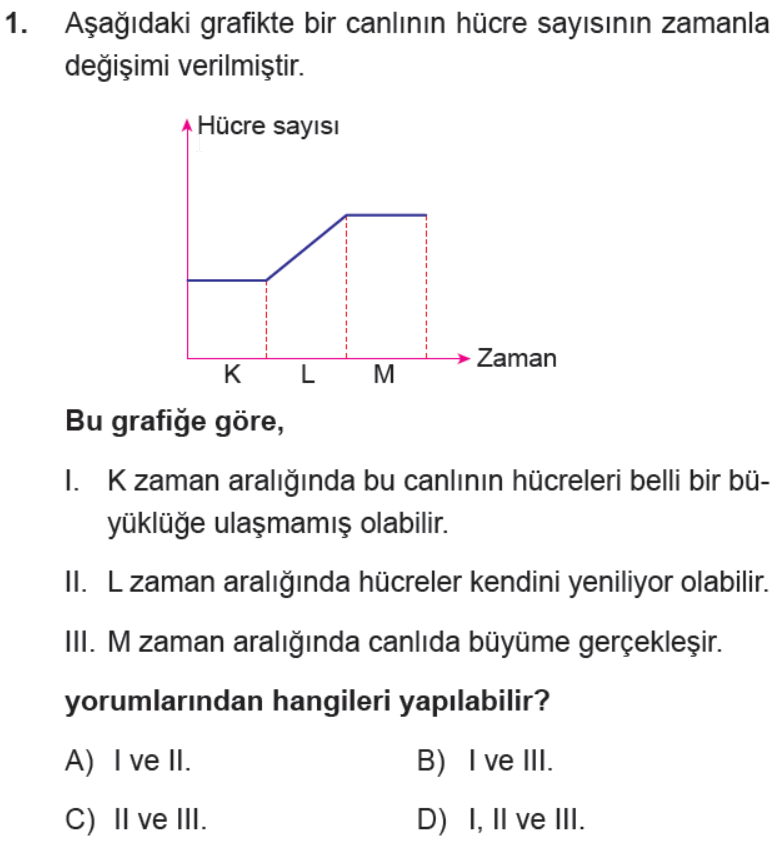 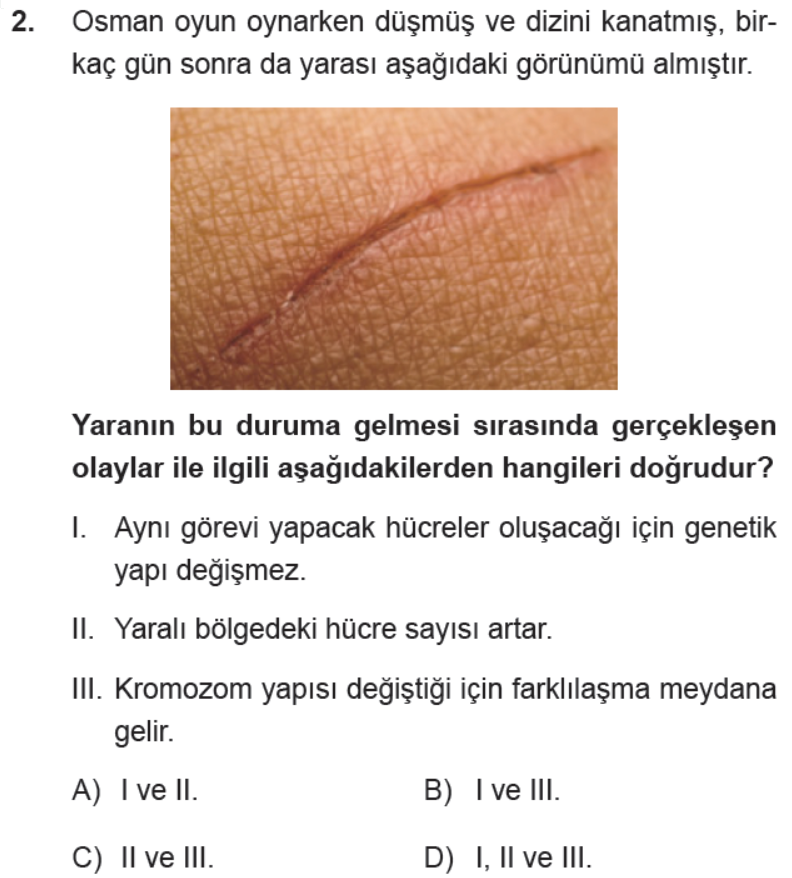 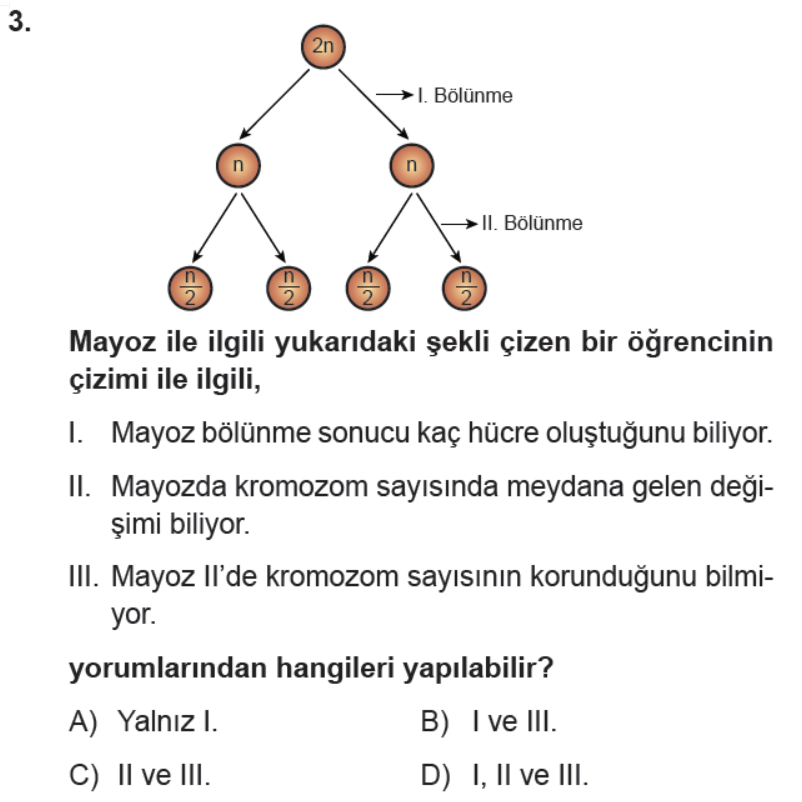 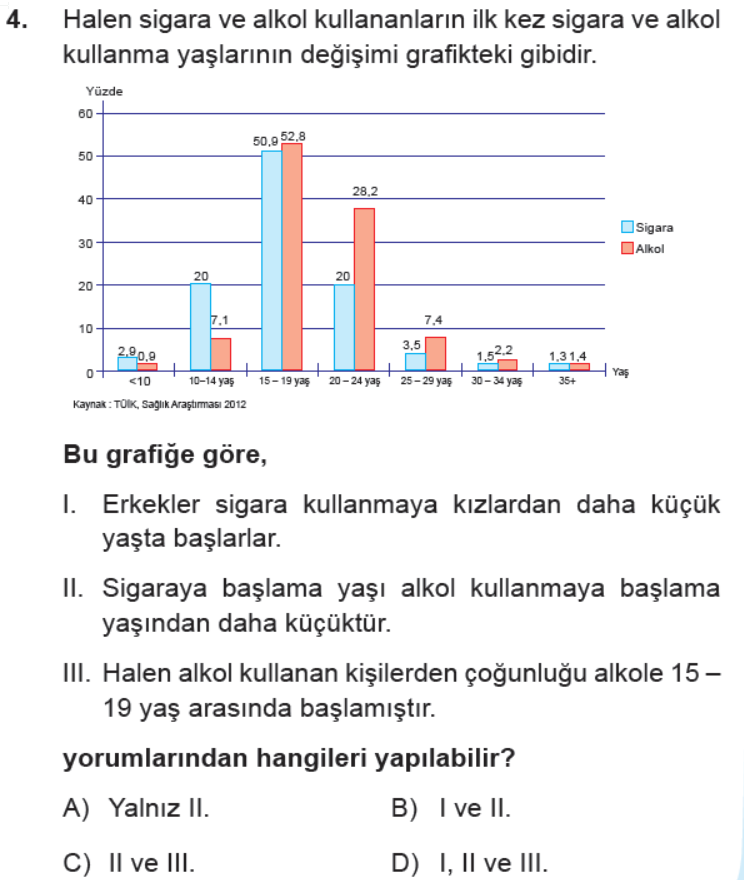 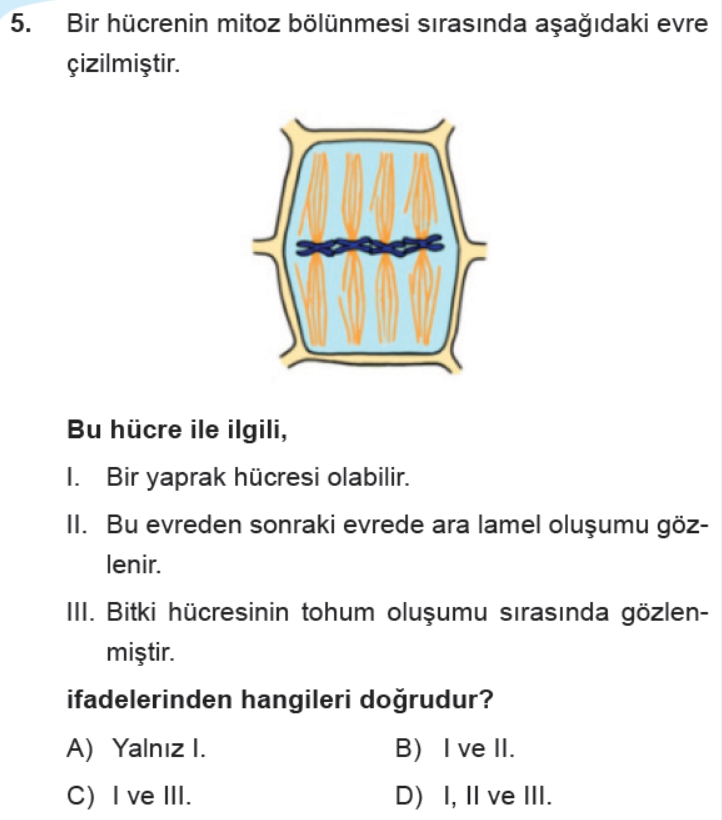 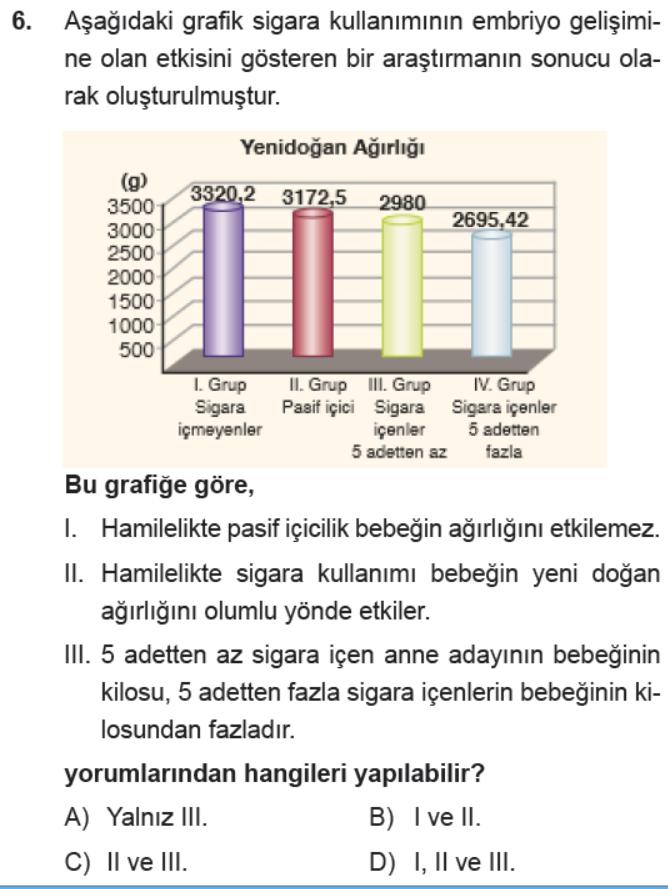 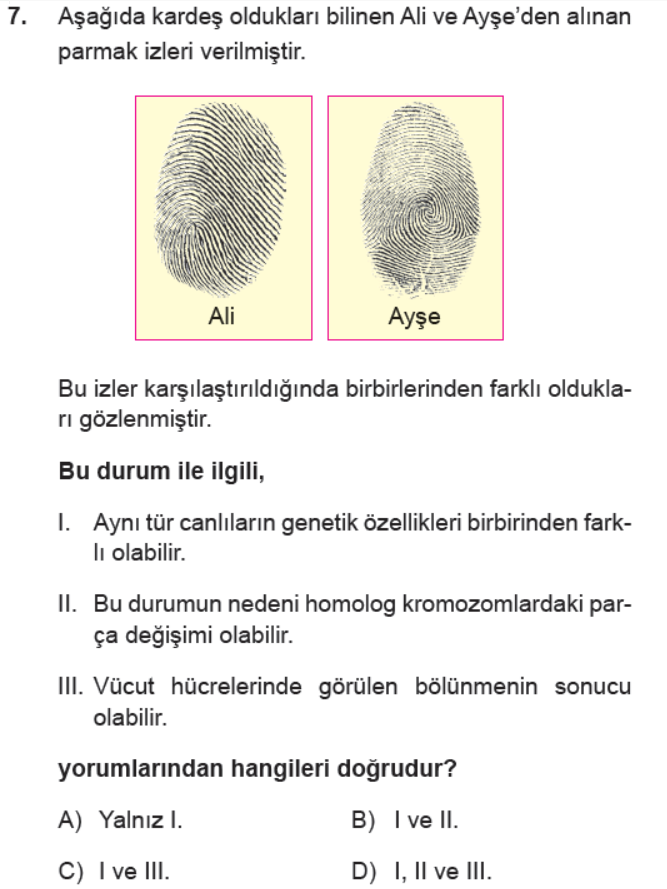 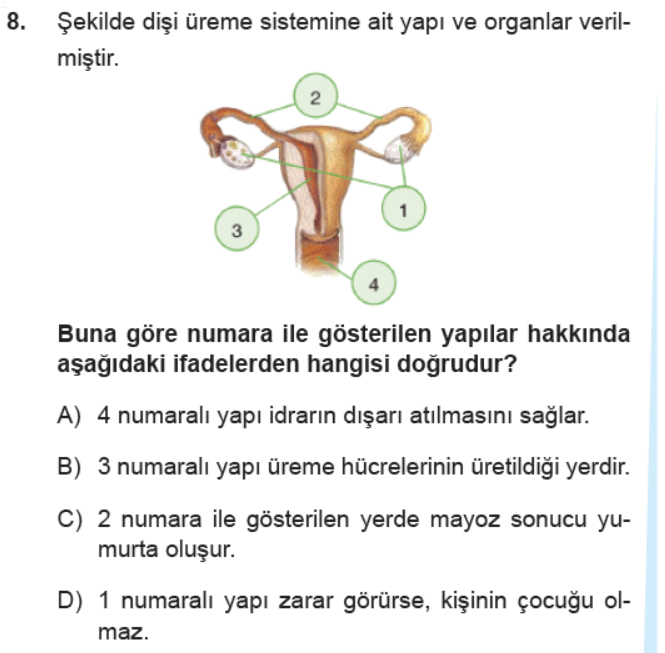 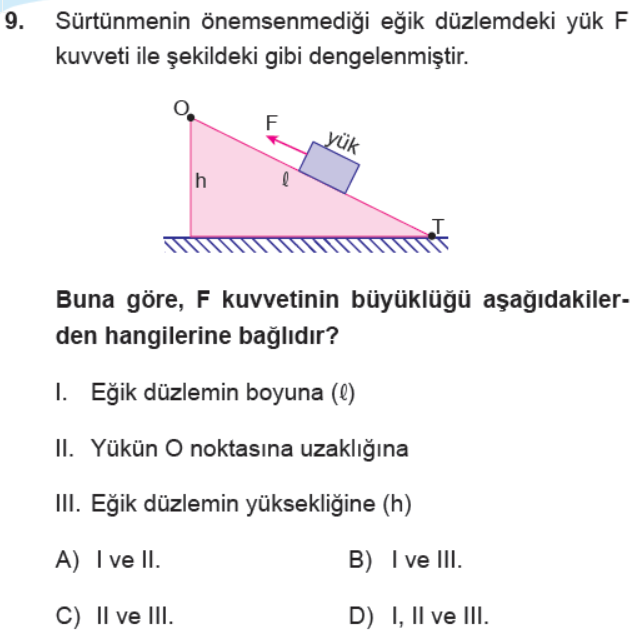 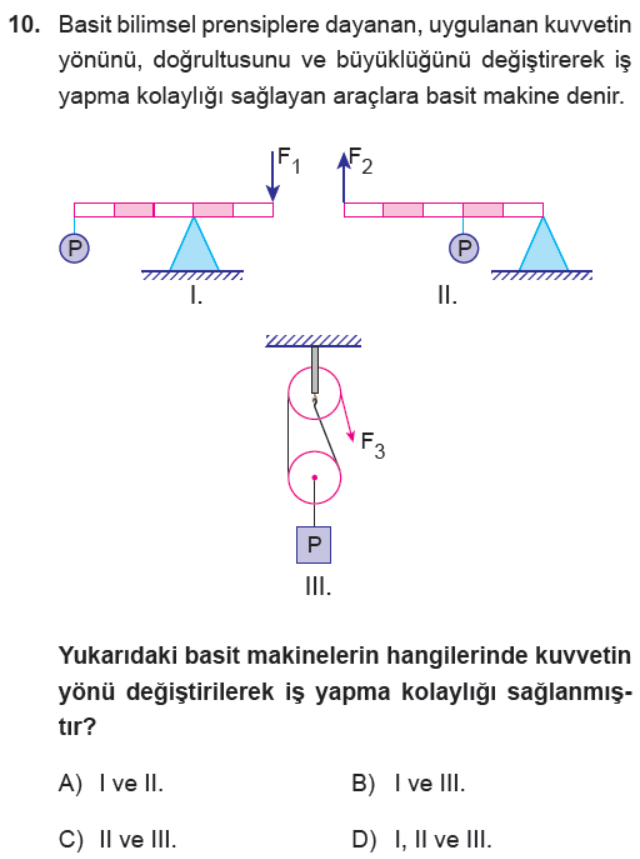 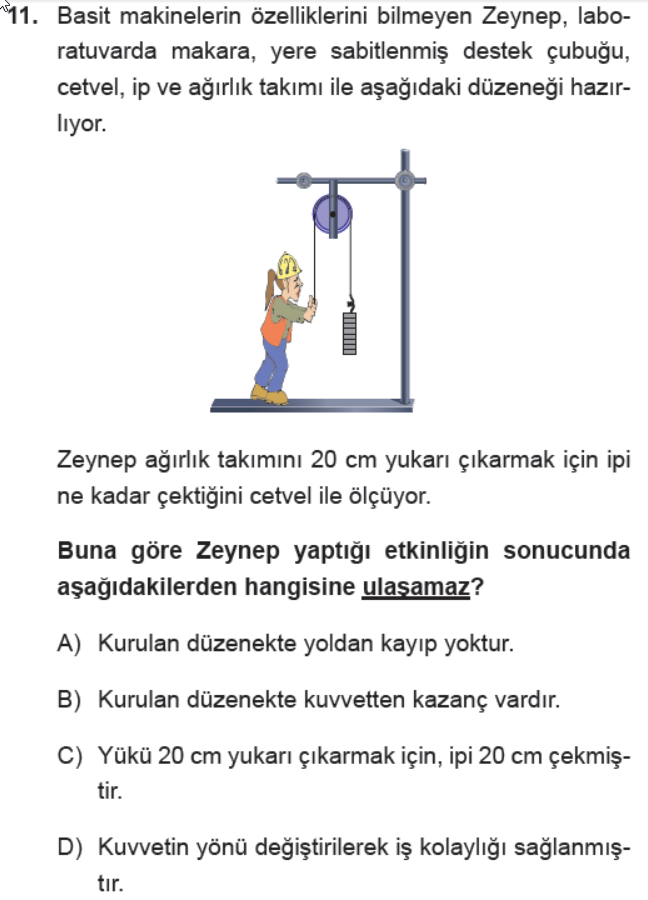 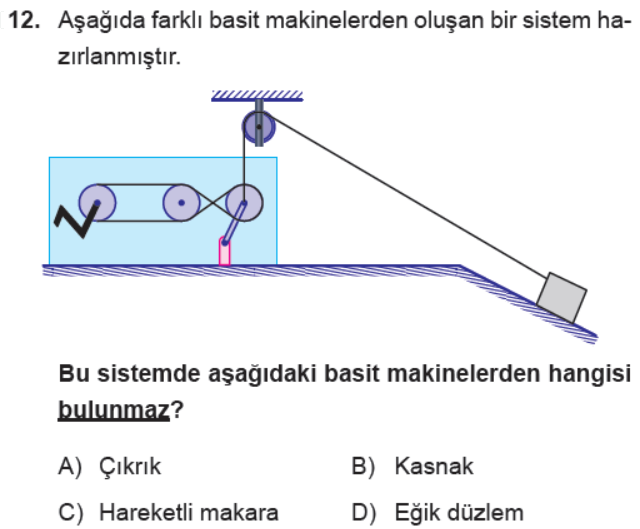 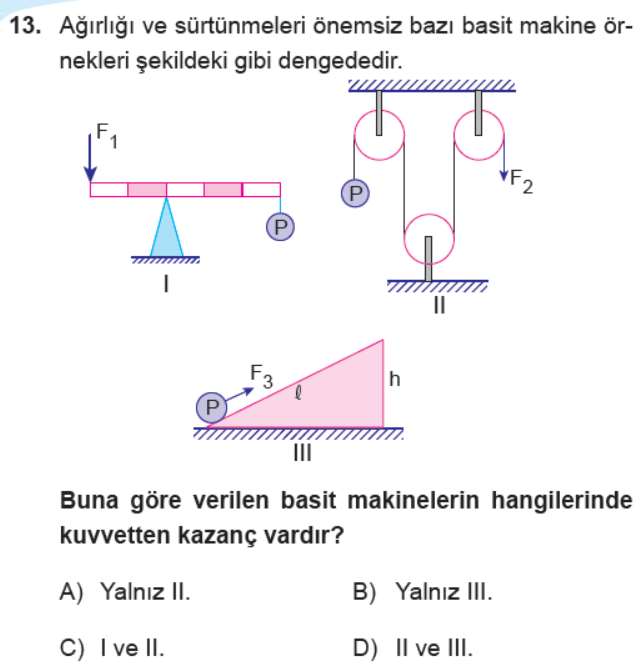 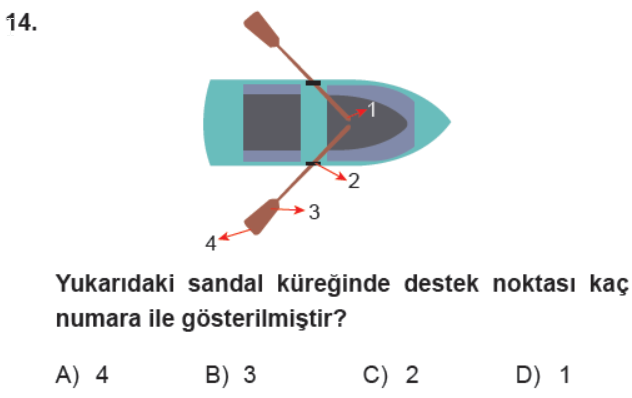 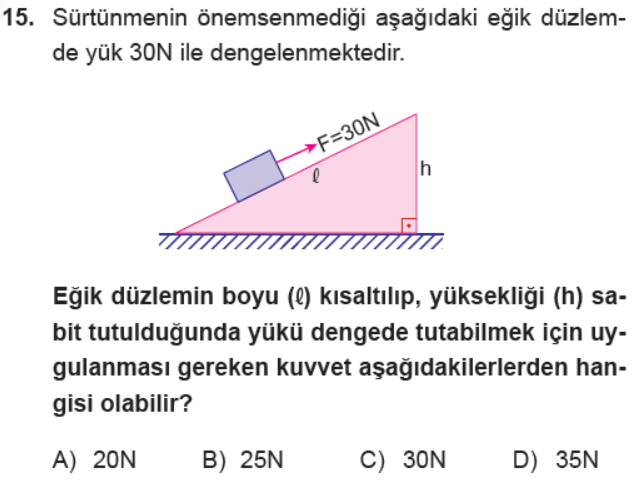 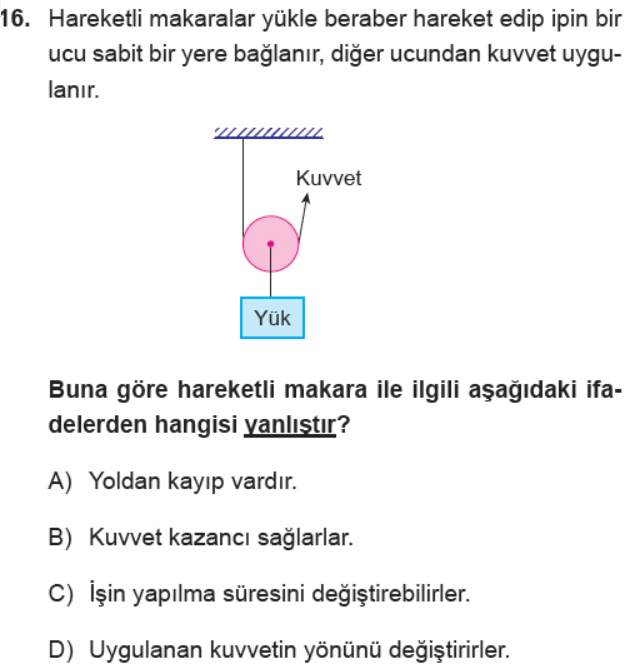 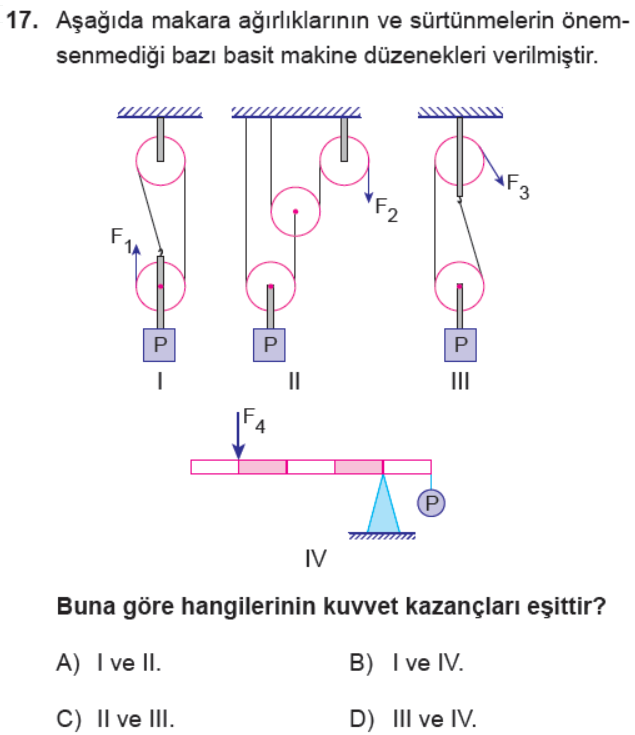 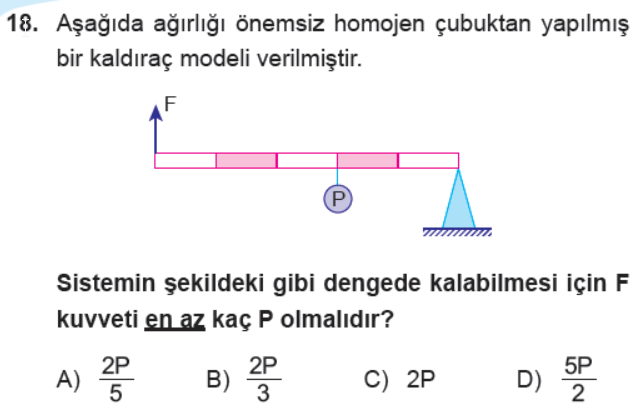 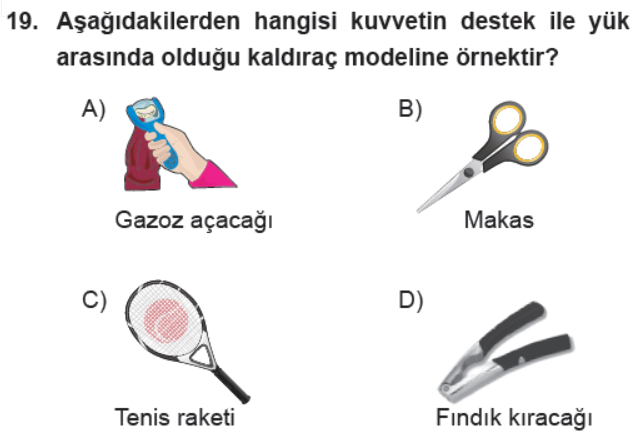 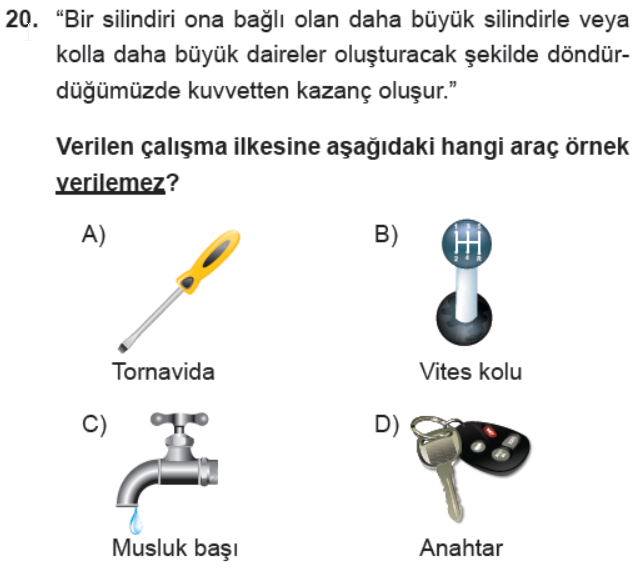 ADI		:                                                                     2017–2018 EĞİTİM ÖĞRETİM YILISOYADI	               :                                                                      ..............................  ORTAOKULU SINIFI		:                                                                      8/... SINIFI  FEN BİLİMLERİ DERSİ      NUMARASI	:                                                                           1. DÖNEM 2. YAZILI SINAVI